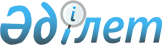 "Банктер мен банк операцияларының жекелеген түрлерін жүзеге асыратын ұйымдардың салық қызметі органдарымен өзара қарым-қатынастарындағы нысандарды бекіту туралы" Қазақстан Республикасы Үкіметінің 2011 жылғы 1 қарашадағы № 1254 қаулысының күші жойылды деп тану туралыҚазақстан Республикасы Үкіметінің 2019 жылғы 1 қарашадағы № 822 қаулысы.
      Қазақстан Республикасының Үкіметі ҚАУЛЫ ЕТЕДІ:
      1. "Банктер мен банк операцияларының жекелеген түрлерін жүзеге асыратын ұйымдардың салық қызметі органдарымен өзара қарым-қатынастарындағы нысандарды бекіту туралы" Қазақстан Республикасы Үкіметінің 2011 жылғы 1 қарашадағы № 1254 қаулысының (Қазақстан Республикасының ПҮАЖ-ы, 2011 ж., № 60, 854-құжат) күші жойылды деп танылсын.
      2. Осы қаулы алғашқы ресми жарияланған күнінен кейін күнтiзбелiк он күн өткен соң қолданысқа енгізіледі.
					© 2012. Қазақстан Республикасы Әділет министрлігінің «Қазақстан Республикасының Заңнама және құқықтық ақпарат институты» ШЖҚ РМК
				
      Қазақстан Республикасының
Премьер-Министрi 

А. Мамин
